График туров ЯНВАРЬ 2020 г.График туров ФЕВРАЛЬ 2020 г.Заказать тур вы можетепо телефону +7 (342) 246-93-88, 203-04-86 по электронной почте aronde@bk.ruгруппа в ВКонтакте https://vk.com/aronde_tour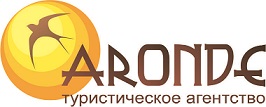 Пермь, ул. Репина, 20, офис 41, ул. Попова, 16, офис 206тел. +7 (342) 246-93-88, 203-04-86icq 694305888, aronde@bk.ru   www.aronde.ruЯнварьНазвание экскурсииЦена24Горячие источники в Туринске "Акварель"4 200,00₽24Казань - Йошкар-Ола (программа 1)5 600,00₽24Гастрономический тур в Казань и Йошкар-Олу7 900,00₽24Горячие источники Тюмени + Аквапарк "Лето-Лето"5 550,00₽25Кунгурская ледяная пещера + Белогорский монастырь1 380,00₽25Горячие источники Реж3 180,00₽25Горячий источник "Уктус" или аквапарк "Лимпопо"3 200,00₽25Ижевский зоопарк + Национальный музей Удмуртии им. Кузебая Герда2 600,00₽25Каменный город + этнопарк Чусовой1 100,00₽25Термальный комплекс "Аквацентр" (Глазов)2 700,00₽25Оханск-Павловск1 200,00₽25Кудымкар "Бур Лун, Парма"1 250,00₽25Ижевский зоопарк + Воткинск SPA «Термы»2 800,00₽25Всё лучшее сразу! Сыр в шоколаде  + Термальный комплекс Реж4 400,00₽26Уездный городок Оса950,00₽31Аквапарк "Ривьера" Казань5 200,00₽31Казань - Йошкар-Ола (программа 1)5 600,00₽31Гастрономический тур в Казань и Йошкар-Олу7 900,00₽ФевральНазвание экскурсииЦена1Музей Чайковского + Воткинские термы 3 часа2 900,00₽1Ижевский зоопарк + Национальный музей Удмуртии им. Кузебая Герда2 600,00₽1Воткинск SPA «Термы»  - релакс-тур 5 часов2 950,00₽1Кунгурская ледяная пещера + Кунгур купеческий800,00₽1Каменный город + этнопарк Чусовой1 100,00₽1Ижевский зоопарк и деревня Хаски в Удмуртии2 400,00₽2Очерская старина800,00₽2Белогорский монастырь800,00₽7Казань - Йошкар-Ола (программа 1)5 600,00₽7Храмы Пермского края. Орда-Шляпники-Медянка-Красный Ясыл-Ашап1 500,00₽8Ижевск SPA «Термы» 5 часов релакса2 950,00₽8Ижевский зоопарк + Ижевск SPA «Термы»2 800,00₽8Кунгурская ледяная пещера + Белогорский монастырь1 380,00₽8Горячий источник "Уктус" или аквапарк "Лимпопо"3 200,00₽8Ижевский зоопарк + музей Калашникова2 500,00₽9Оханск-Павловск1 200,00₽14Дельфинарий3 800,00₽14Усолье-Орел городок-Пыскор1 300,00₽14Аквапарк "Ривьера" Казань5 200,00₽15Горячие источники Реж3 180,00₽15Ижевский зоопарк + Воткинск SPA «Термы»2 800,00₽15Кировские забавы4 300,00₽15Каменный город + этнопарк Чусовой1 100,00₽15Кунгурская ледяная пещера + Белогорский монастырь1 380,00₽15Кунгурская ледяная пещера + Кунгур купеческий800,00₽15Кунгур - столица чая, камнерезов и воздухоплавания6 800,00₽15Ижевский зоопарк + Национальный музей Удмуртии им. Кузебая Герда2 600,00₽16Кудымкар "Бур Лун, Парма"1 250,00₽16Белогорский монастырь800,00₽21Казань, Свияжск+Раифский монастырь7 500,00₽21Ильинский-Чермоз1 500,00₽21Горячие источники Тюмени + Аквапарк "Лето-Лето"5 550,00₽21Выходные в Челябинске. Челябинский метеорит4 600,00₽21Казань - Йошкар-Ола (программа 1)5 600,00₽22Горячие источники в Туринске "Акварель"4 200,00₽22Горячий источник "Уктус" или аквапарк "Лимпопо"3 200,00₽22Ижевск SPA «Термы» 5 часов релакса2 950,00₽22Ижевский зоопарк + Ижевск SPA «Термы»2 800,00₽22Усолье-Соликамск-Чердынь-Ныроб5 700,00₽22Ижевский зоопарк + музей Калашникова2 500,00₽22Ижевский зоопарк и деревня Хаски в Удмуртии2 400,00₽23Всё лучшее сразу! Сыр в шоколаде  + Термальный комплекс Реж4 400,00₽23Ижевский зоопарк + Ижевск SPA «Термы»2 800,00₽23Ижевск SPA «Термы» 5 часов релакса2 950,00₽24Уездный городок Оса950,00₽28Гастрономический тур в Казань и Йошкар-Олу7 900,00₽28Аквапарк "Ривьера" Казань5 200,00₽28Сарапул-город с душой2 850,00₽28Лысьва. Музей каски1 500,00₽29Кунгурская ледяная пещера + Кунгур купеческий800,00₽29Каменный город + этнопарк Чусовой1 100,00₽